АвтономіяОкремий орган виконавчої влади відповідатиме за стандарти освіти та її якість. Натомість безпосереднє управління школою передадуть адміністраціям.Школи зможуть самостійно формувати освітні програми, складати навчальні плани і програми, обирати підручники, методики, розвивати навчально-матеріальну базу. Водночас відповідальність за дотримання стандартів освіти, контролю діяльності теж буде на закладі освіти.Керівника школи обиратимуть на 5 років, за конкурсом. Працюватиме він на умовах контракту. Також в керуванні залучені Педагогічна та Батьківська ради.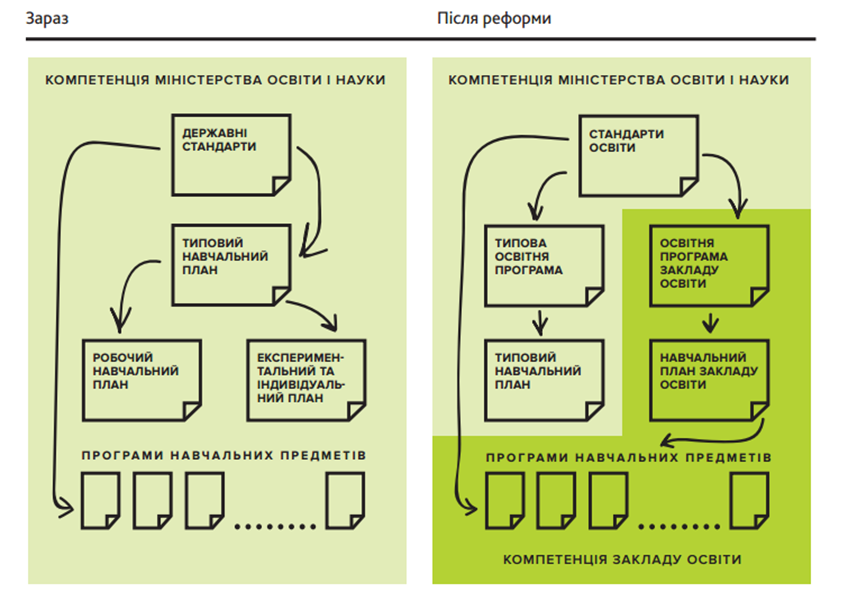 